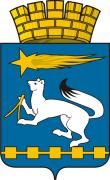 АДМИНИСТРАЦИЯ ГОРОДСКОГО ОКРУГА НИЖНЯЯ САЛДАП О С Т А Н О В Л Е Н И Е05.03.2020                                                                           			           № 90г. Нижняя СалдаОб отмене режима чрезвычайной ситуации на территории городского округа Нижняя СалдаВ соответствии с Федеральными законами от 21 декабря 1994 года             № 68-ФЗ «О защите населения и территорий от чрезвычайных ситуаций природного и техногенного характера»,  от 06 октября 2003 года № 131-ФЗ «Об общих принципах организации местного самоуправления в Российской Федерации», постановлением Правительства Российской Федерации                  от 30.12.2003 № 794 «О единой государственной системе предупреждения и ликвидации чрезвычайных ситуаций», решением заседания комиссии администрации городского округа Нижняя Салда по предупреждению и ликвидации чрезвычайной ситуации и обеспечению пожарной безопасности от 05.03.2020, руководствуясь Уставом городского округа Нижняя Салда,   в связи с устранением, обстоятельств, послуживших основанием для введения режима чрезвычайной ситуации для муниципального звена территориальной подсистемы единой государственной системы предупреждения и ликвидации чрезвычайных ситуаций городского округа Нижняя Салда, администрация городского округа Нижняя СалдаПОСТАНОВЛЯЕТ:Отменить режим чрезвычайной ситуации на территории городского округа Нижняя Салда с 15.00 часов 6 марта 2020 года для муниципального звена территориальной подсистемы единой государственной системы предупреждения и ликвидации чрезвычайных ситуаций городского округа Нижняя Салда, введенный постановлением администрации городского округа Нижняя Салда от 18.12.2019  № 783 «О введении на территории городского округа Нижняя Салда режима чрезвычайной ситуации».  Перевести силы и средства муниципального звена территориальной подсистемы единой государственной системы предупреждения и ликвидации чрезвычайных ситуаций городского округа Нижняя Салда в режим повседневной деятельности.Считать утратившим силу постановление администрации городского округа Нижняя Салда от 18.12.2019 № 783 «О введении на территории городского округа Нижняя Салда режима чрезвычайной ситуации».4. Опубликовать настоящее постановление в газете «Городской вестникплюс» и разместить на официальном сайте администрации городского округа Нижняя Салда.      5. Контроль за выполнением настоящего постановления оставляю за собой.И.о. главы городского округаНижняя Салда					                                        С.Н. Гузиков